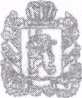                                     РОССИЙСКАЯ ФЕДЕРАЦИЯ                                                         КРАСНОЯРСКИЙ КРАЙ                         САЯНСКИЙ РАЙОНСРЕДНЕАГИНСКИЙ СЕЛЬСКИЙ СОВЕТ ДЕПУТАТОВРЕШЕНИЕ 22.11.2017 г                             с. Средняя Агинка                                        № 52                         О внесении изменений и дополнений в Устав  муниципального образования  Среднеагинский сельсоветВ целях  приведения Устава муниципального образования Среднеагинский сельсовет, принятого на сходе граждан 05.08.2002 года (  с изменениями и дополнениями, принятыми  решением Совета депутатов Среднеагинского сельсовета от   10.11.2002г № 1102-р, от 25.01.2005г № 1, от 24.02.2005г № 293-р, от 16.06.2005г № 1, от 14.03.2006г № 1, от 16.11.2007г № 8, от 25.05.2008г. № 7, от 26.02.2009г № 1, от 17.11.2010г № 12, от 22.08.2011г № 29, от 22.11.2012г № 48, от 08.04.2014 № 88, от 22.05.2015 № 113, 29.03.2016 № 13, от 10.10.2016 № 26 ) в соответствии с Федеральным законом от 06.10.2003 № 131-ФЗ «Об общих принципах организации местного самоуправления в Российской Федерации», Законом Красноярского края от 15.10.2015 № 9-3724 «О закреплении вопросов местного значения за сельскими поселениями Красноярского края», Законом Красноярского края от 07.07.2016 № 10-4831 «О государственной поддержке развития местного самоуправления Красноярского края»,  руководствуясь статьями 24, 28  Устава муниципального образования  Среднеагинский сельсовет, Среднеагинский Сельский Совет депутатов РЕШИЛ: Решение Среднеагинского сельского Совета депутатов  № 47 от 10.10.2017 г «О внесении изменений и дополнений в Устав муниципального образования Среднеагинский сельсовет» – отменить.Внести в Устав муниципального образования  Среднеагинский сельсовет принятого на сходе граждан 05.08.2002 года,  ( с доп. от 10.10.2016 № 26) следующие изменения и дополнения. пп.11 п.1 ст.17 Устава читать в новой редакции: «Преобразования муниципального образования, осуществляемого в соответствии с частями 3, 5, 7.2 статьи 13 Федерального закона «Об общих принципах организации местного самоуправления в Российской Федерации», а также в случае упразднения сельсовета».пп.«г»  п.1 ст.23  Устава читать в новой редакции: « В случае преобразования муниципального образования, осуществляемого в соответствии с частями 3, 5, 7.2 статьи 13 Федерального закона «Об общих принципах организации местного самоуправления в Российской Федерации», а также в случае упразднения муниципального образования».пп.1 п.2 ст.43   Устава читать в новой редакции: « Проект устава муниципального образования, а также проект муниципального нормативного правового акта о внесении изменений и дополнений в данный устав, кроме случаев, когда в устав муниципального образования вносятся изменения в форме точного воспроизведения положений Конституции Российской Федерации, федеральных законов, конституции (устава) или законов субъекта Российской Федерации в целях приведения данного устава в соответствие с этими нормативными правовыми актами». Пункт  3 ст.67 Устава читать в новой редакции: « Проект устава муниципального образования, проект муниципального правового акта о внесении изменений и дополнений в устав муниципального образования не позднее чем за 30 дней до дня рассмотрения вопроса о принятии устава муниципального образования, внесении изменений и дополнений в устав муниципального образования подлежат официальному опубликованию с одновременным опубликованием установленного представительным органом муниципального образования порядка учета предложений по проекту указанного устава, проекту указанного муниципального правового акта, а также порядка участия граждан в его обсуждении. Не требуется официальное опубликование  порядка учета предложений по проекту муниципального правового акта о внесении изменений и дополнений в устав муниципального образования, а также порядка участия граждан в его обсуждении в случае, когда в устав муниципального образования вносятся изменения в форме точного воспроизведения положений Конституции Российской Федерации, федеральных законов, конституции (устава) или законов субъекта Российской Федерации в целях приведения данного устава в соответствие с этими нормативными правовыми актами».2.5. Главу 7 Устава дополнить статьей 45.1 следующего содержания: « Статья 45.1 Сельский староста1. Сельский староста – лицо, уполномоченное представлять интересы жителей населенного пункта (нескольких населенных пунктов либо части территории населенного пункта, далее – закрепленная территория) сельского поселения во взаимоотношениях с органами местного самоуправления. Староста действует на общественных началах, на принципах законности и добровольности.2. Староста избирается на собрании граждан по вопросу избрания старосты сроком на 5 лет в порядке, предусмотренном настоящим уставом для проведения собраний.Полномочия старосты подтверждаются выпиской из решения собрания по выбору старосты и/или удостоверением. 3. Старостой может быть избран гражданин Российской Федерации, достигший возраста 18 лет, обладающий избирательным правом, постоянно проживающий в границах закрепленной территории.4. Староста обладает следующими правами:1) привлекать жителей закрепленной территории к работам по благоустройству, озеленению и улучшению санитарного состояния населенных пунктов, детских и спортивных площадок, поддержанию в надлежащем состоянии кладбищ, братских могил;2) взаимодействовать с органами местного самоуправления, в том числе по вопросам благоустройства закрепленной территории, предоставления бытовых и жилищно-коммунальных услуг, организации и проведения публичных мероприятий, охраны общественного порядка, обеспечения первичных мер пожарной безопасности, предупреждения чрезвычайных ситуаций;3) содействовать в реализации прав и законных интересов жителей закрепленной территории путем направления в органы государственной власти и местного самоуправления заявлений, предложений и жалоб граждан;4) обсуждать проекты решений представительного органа путем проведения  опроса общественного мнения;5) разрабатывать и вносить на рассмотрение в органы местного самоуправления предложения по программе развития соответствующей территории, по организации работы учреждений здравоохранения, культуры, торговли, образования, по благоустройству населенных пунктов, сохранности и надлежащего использования муниципального жилищного фонда, охраны природы, рационального использования природных ресурсов, развития фермерских (крестьянских) хозяйств;6) быть принятым в органах или должностными лицами местного самоуправления во внеочередном порядке.5. О своей работе староста отчитывается не реже 1 раза в год на собрании граждан, проводимом на закрепленной территории».            3. Контроль за исполнением настоящего Решения оставляю за собой.            4. Направить настоящее Решение в Управление Министерства юстиции Российской Федерации по Красноярскому краю для государственной регистрации.Решение вступает в силу со дня его официального опубликования (обнародования) которое осуществляется в течение 7 дней при наличии его государственной регистрации.Глава Среднеагинского сельсовета                                     Председатель СреднеагинскогоСельского Совета депутатов                                              Р.Ф.Наузников